Shareholding PatternShekhawati Poly-Yarn LimitedQuarter Ending :   31.12.2012Category of ShareholderNo. of ShareholdersTotal No. of SharesTotal No. of Shares held in Dematerialized FormTotal Shareholding as a % of total No. of SharesTotal Shareholding as a % of total No. of SharesShares pledged or 
otherwise encumberedShares pledged or 
otherwise encumberedAs a % of (A+B)As a % of (A+B+C)Number of sharesAs a
% of Total No. of Shares(A) Shareholding of Promoter and Promoter Group(1) Indian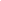 Individuals / Hindu Undivided Family85,343,8915,343,89124.2824.28--Bodies Corporate45,408,2905,408,29024.5724.57--Sub Total1210,752,18110,752,18148.8548.85--(2) ForeignTotal shareholding of Promoter and Promoter Group (A)1210,752,18110,752,18148.8548.85--(B) Public Shareholding(1) Institutions(2) Non-InstitutionsBodies Corporate12033,96,15633,96,15615.4315.43--Individuals--Individual shareholders holding nominal share capital up to Rs. 1 lakh15637,72,9267,72,9163.513.51--Individual shareholders holding nominal share capital in excess of Rs. 1 lakh3766,11,54666,11,54630.0430.04--Any Others (Specify)334,78,2584,78,2582.172.17--Clearing Members234,70,2294,70,2292.142.14--Non Resident Indians108,0298,0290.0360.036--Sub Total175311,258,88611,258,87651.1551.15--Total Public shareholding (B)175311,258,88611,258,87651.1551.15--Total (A)+(B)176522,011,06722,011,057100.00100.00--(C) Shares held by Custodians and against which Depository Receipts have been issued-------(1) Promoter and Promoter Group-------(2) Public-------Sub Total-------Total (A)+(B)+(C)176522,011,06722,011,057-100.00--